Voici une ampoule du laboratoire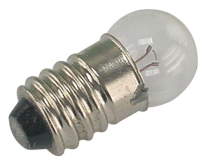 Quelles sont les indications figurants sur cette ampoule :………………………………………………………………………………………………………………………………………………………………………………………………………………………………………………………..……………………..Il existe un lien mathématique (formule) très simple entre la puissance P de la lampe, la tension  efficace U à ses bornes et l’intensité efficace I du courant qui la traverse. D’après toi, quel est ce lien ?Formuler une hypothèse qui répond au problème posé.……………………………………………………………………………………………………Décrire le protocole d’une expérience permettant de tester l’hypothèse proposée (s’aider éventuellement d’un schéma).Réalisons le montage et faisons les mesuresCalcul de la puissance et conclusion :À retenir……………………………………………………………………………………………………………………………………………………………………………………………………………………………………………………………………………………………………………………………………………………………………………………………………………………………………………………………………………………………………………………………………………………………………………………………………………………………………………………………………………………………………………………………………………………………………………………………………………………………………………………II] Plaque signalétique d’un appareil électrique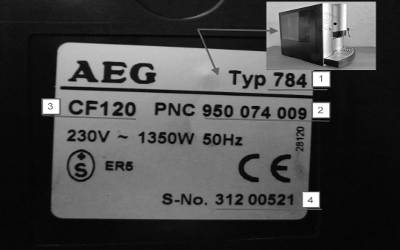 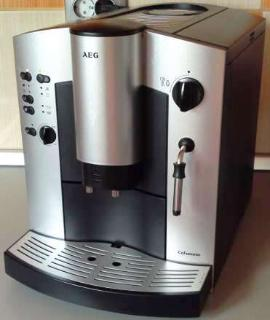 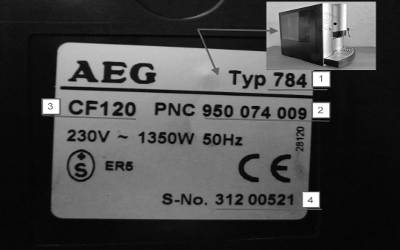 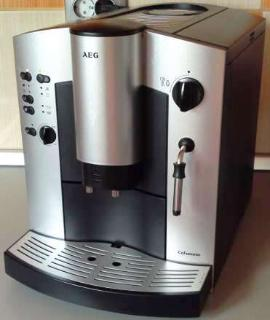 Voici une photo d’une machine à café et de la plaque que l’on trouve sur l’appareil.Indique les trois grandeurs électriques figurant sur cette plaque et indique ce qu’elles désignent…………………………………………………………………………………………………………………………………………………………………………………………………………………………………………………………………………………………..…………………………..À retenir…………………………………………………………………………………………………………………………………………………………………………………………………………………………………………………………………………………………………………………………………………………………………………………………………………………………………………………………………………………………………………………………………………………………………………………………………………………………………………………………………………………………………………………………………………………………………………………………………………………………………………………………………………………………………………………………..…III] Ordres de grandeur de puissances électriques domestiques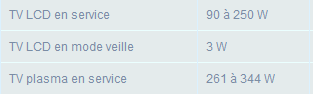 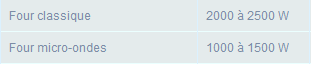 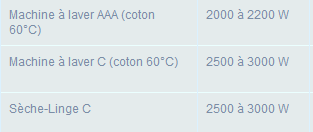 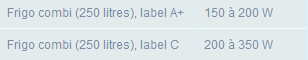 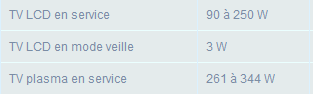 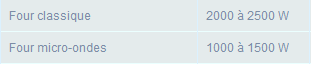 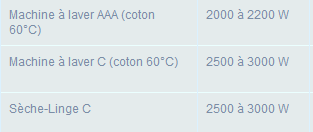 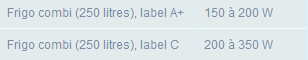 http://www.energiedouce.com/content/12-conseils-faq-consommation-electrique-des-appareils-electromenagersLire le tableau ci-dessus et répondre aux questions suivantes :Quelle est l’ordre de grandeur de la puissance par une TV en mode veille ?…………………………………………………………………………………………………………………………………………………………………………………………………..……………………Comparer les ordres de grandeurs des puissances des « frigo combi » et expliquer cette différence.…………………………………………………………………………………………………………………………………………………………………………………………………..……………………À retenir……………………………………………………………………………………………………………………………………………………………………………………………………………………………………………………………………………………………………………………………………………………………………………………………………………………………..……………………ExercicesSoit le schéma d’une installation électrique où les prises alimentent des appareils.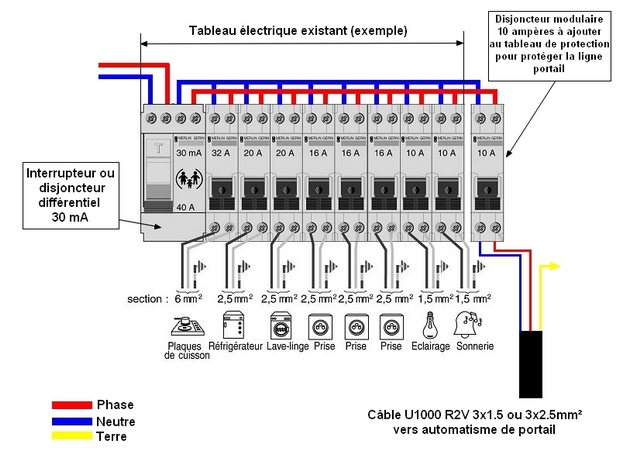 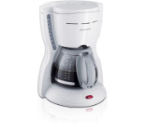 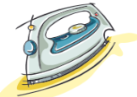 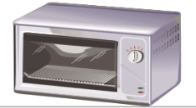 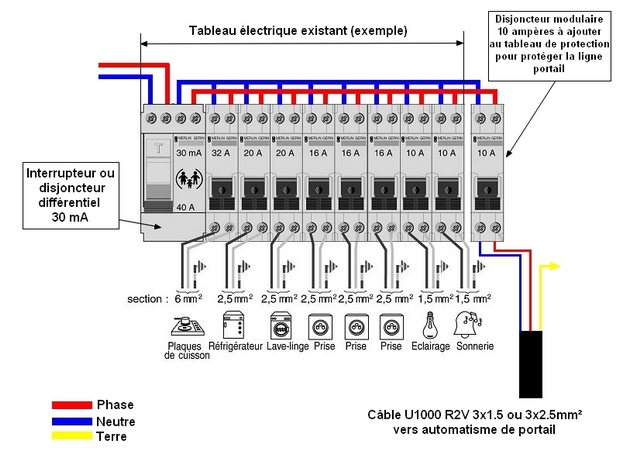 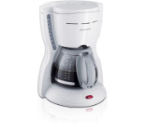 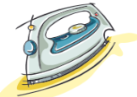 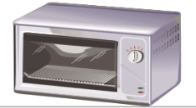 Quelle est la tension efficace du secteur ?…………………………………………………………………………………………………..Le fer à repasser est traversé par une intensité efficace de I = 11,3 A. Calculer sa puissance.Donner la puissance nominale :Du four :De la cafetièreCalculer, dans ces conditions calculer l’intensité nominale à 0,01 prés :Du four :De la cafetièreSur une multiprise électrique, on lit les caractéristiques suivantes : 230V/10A.Que signifie l’indication 230V ? ……………………………………………..……Que signifie l’indication 10A ? …………………………………………………….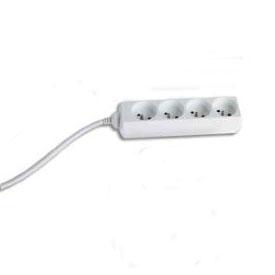 Calculer la puissance maximale que puisse supporter cette multipriseOn désire brancher sur cette multiprise : un four de 2000 W ; une lampe de 700W.Peut-on le faire sans risque ? Justifier……………………………………………………………………………………………………………………………………………………………………………………………………………………………………………………………………………………….…………………….Rôle d’un disjoncteurIndiquer la valeur de l’intensité de déclenchement (ouverture du circuit) du disjoncteur pour la prise de courant du lave-linge.………………………………………………………………………………………………………Que se passe-t-il si la valeur de l’intensité traversant celui-ci est de 15 A ?………………………………………………………………………………………………………………………………………………………………………………………………………………………Que se passe-t-il si la valeur de l’intensité traversant celui-ci est de 25 A ?………………………………………………………………………………………………………………………………………………………………………………………………………………Conclure :………………………………………………………………………………………………………………………………………………………………………………………………………………Sciences physiquesLA PUISSANCE ÉLECTRIQUE : que signifie la valeur exprimée en watts (W), indiquée sur chaque appareil électrique ? LA PUISSANCE ÉLECTRIQUE : que signifie la valeur exprimée en watts (W), indiquée sur chaque appareil électrique ? 3 Prépa ProConnaissances Connaissances Capacités Capacités Puissance nominale indiquée sur un appareil.Le watt (W) est l’unité de puissance du Système international (SI).Ordres de grandeur de puissances électriques domestiques.Pour un dipôle ohmique, P = U.I où U et I sont des grandeurs efficaces.Puissance nominale indiquée sur un appareil.Le watt (W) est l’unité de puissance du Système international (SI).Ordres de grandeur de puissances électriques domestiques.Pour un dipôle ohmique, P = U.I où U et I sont des grandeurs efficaces.Calculer, utiliser une formuleCalculer, utiliser une formule